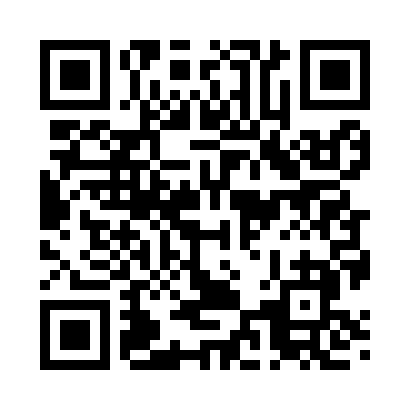 Prayer times for Torbert, Louisiana, USAMon 1 Jul 2024 - Wed 31 Jul 2024High Latitude Method: Angle Based RulePrayer Calculation Method: Islamic Society of North AmericaAsar Calculation Method: ShafiPrayer times provided by https://www.salahtimes.comDateDayFajrSunriseDhuhrAsrMaghribIsha1Mon4:496:071:104:478:129:312Tue4:496:081:104:478:129:313Wed4:506:081:104:478:129:314Thu4:506:091:114:488:129:315Fri4:516:091:114:488:129:306Sat4:516:101:114:488:129:307Sun4:526:101:114:488:129:308Mon4:536:111:114:488:129:299Tue4:536:111:114:498:119:2910Wed4:546:121:114:498:119:2911Thu4:556:121:124:498:119:2812Fri4:556:131:124:498:119:2813Sat4:566:131:124:498:109:2714Sun4:576:141:124:498:109:2715Mon4:576:141:124:508:109:2616Tue4:586:151:124:508:099:2617Wed4:596:151:124:508:099:2518Thu5:006:161:124:508:089:2519Fri5:006:171:124:508:089:2420Sat5:016:171:124:508:079:2321Sun5:026:181:124:508:079:2322Mon5:036:181:124:508:069:2223Tue5:046:191:134:508:069:2124Wed5:046:201:134:508:059:2025Thu5:056:201:134:508:059:1926Fri5:066:211:134:508:049:1927Sat5:076:211:124:508:039:1828Sun5:086:221:124:508:039:1729Mon5:086:231:124:508:029:1630Tue5:096:231:124:508:019:1531Wed5:106:241:124:508:019:14